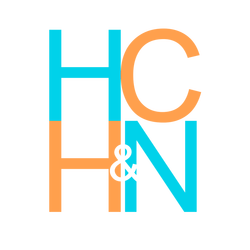 HouseCall Head and Neck Physiotherapy
Caitlin Ayres, PT, DPT, CFC | 214-364-3226 Patient Name: _________________________________________	DOB: ___________Patient Phone: _____________________________________Physician/Dentist Name: _________________________________________________Diagnosis: __________________________________________________________________ICD-10 Code(s): ___________________________________________________________Evaluate and treatSpecial instructions:Physician/Dentist Signature: _______________________________________________By signing, I hereby certify this patient is under my care and physical therapy interventions are indicated. I will re-certify this patient’s plan of care every 30 days.